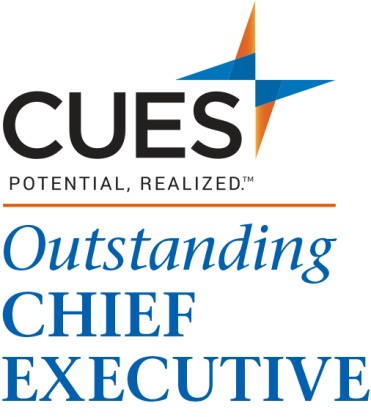 2018 Application FormNominee Information:Nominee’s Name:  Title:Credit Union:Email Address:Direct Phone Number:Nominator Information (if applicable):Nominator’s Name:Email Address: Direct Phone Number: All of the following criteria must be completed.  If the person filling out this application is not the nominee, please keep in mind that the judges will be basing their final selection on how thoroughly you answer each of these questions on your candidate’s behalf. What is the total number of years you have been President/CEO of a credit union?NEW!  You must limit your answers to the next five questions to activities within the last three years:List the professional development and educational opportunities you have attended, including (but not limited to) meetings, university/college courses, and designations and certifications received.  This does not have to be only within the credit union industry. Involvement with CUES and its regional Councils will be added to your application based on CUES’ records.  List the talent development opportunities have you provided for credit union staff and board of directors to ensure continued success.  List your volunteer experiences or other activities that have benefited the community.  Share any contributions you have made for the betterment of the financial lives of your credit union members.What examples of performance excellence distinguishes you from your peers?Note:  Your credit union financial statements for the last 3 years will be pulled from NCUA by CUES.Additional Instructions:All applications must be submitted on this form.  Applications submitted in any other format, or that include photos or graphics, will not be considered.You may attach any letters of recommendation.  Return this application with attachments to awards@cues.org by no later than Friday, June 15, 2018.